Ferda Mravenec vyhlašuje soutěž 
o 
„NEJORIGINÁLNĚJŠÍHO JEŽKA“.Fantazii ani materiálu se meze nekladou, 
každý výrobek bude odměněn.Uzávěrka soutěže - 30.11.2018. 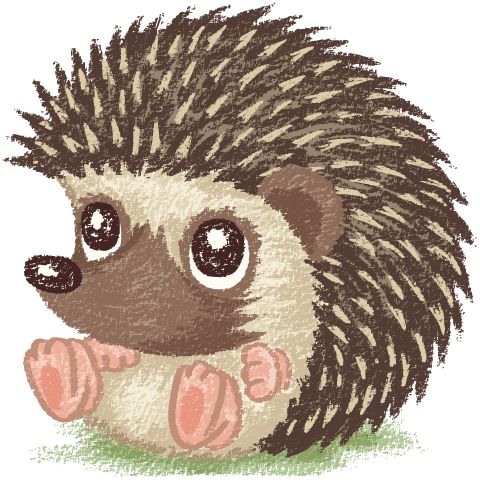 